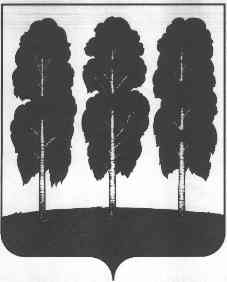 ХАНТЫ-МАНСИЙСКОГО АВТОНОМНОГО ОКРУГА - ЮГРЫРАСПОРЯЖЕНИЕот  05.10.2018                                                                                                       № 626-рпгт. БерезовоО приведении нормативных правовых актов городских и сельских поселений Березовского района в соответствие с действующим законодательством в четвертом квартале 2018 года	На основании мониторинга специализированного программного обеспечения Кодекс, в целях приведения нормативных правовых актов городских и сельских поселений Березовского района в соответствие с действующим законодательством:1. Рекомендовать главам городских и сельских поселений Березовского района:1.1. утвердить план нормотворчества на четвертый квартал 2018 года согласно приложениям 1, 2 к настоящему распоряжению;1.2. в срок до 01 декабря 2018 года проинформировать главу Березовского района о результатах приведения муниципальных нормативных правовых актов в соответствие с требованиями федерального законодательства.2. Разместить настоящее распоряжение на официальном веб-сайте органов местного самоуправления Березовского района.3. Настоящее распоряжение вступает в силу после его подписания. 4. Контроль за исполнением настоящего распоряжения оставляю за собой.Глава района                                                                                                  В.И. ФоминПриложение  1к распоряжению администрации Березовского районаот 05.10.2018 № 626-рПеречень МНПА для внесения изменений в 4 квартале 2018 годаПриложение  2к распоряжению администрации Березовского районаот 05.10.2018 № 626-рПеречень МНПА г.п. Березоводля внесения изменений в 4 квартале 2018 года№ п/пПоселениеВид и наименование муниципального правового актаДата принятияномер и наименование федерального нормативного правового акта, регулирующие отношения в сфере деятельности администрации Березовского районаПланируемый срок принятия муниципального нормативного правового акта1.Игрим!!! Об утверждении Положения о порядке организации и осуществления территориального общественного самоуправления в городском поселении Игрим, Решение Совета депутатов городского поселения Игрим Березовского района Ханты-Мансийского автономного округа - Югры от 29.11.2017 N 334, Подпункт 1 пункта 13.1 О контрактной системе в сфере закупок товаров, работ, услуг для обеспечения государственных и муниципальных нужд (с изменениями на 3 августа 2018 года), Федеральный закон от 05.04.2013 N 44-ФЗ, Пункт 3 статьи 3 !!! О Порядке осуществления муниципального земельного контроля в границах городского поселения Игрим, Постановление Администрации городского поселения Игрим Березовского района Ханты-Мансийского автономного округа - Югры от 11.05.2018 N 83, Пункт 5.3 О защите прав юридических лиц и индивидуальных предпринимателей при осуществлении государственного контроля (надзора) и муниципального контроля (с изменениями на 3 августа 2018 года) (редакция, действующая с 1 сентября 2018 года), Федеральный закон от 26.12.2008 N 294-ФЗ, Пункты 1-7 статьи 15 !!! Пункт 5.3.2 Пункт 9 статьи 15 !!! Об утверждении положения о предоставлении лицом, поступающим на работу на должность руководителя муниципального учреждения органов местного самоуправления муниципального образования городского поселения Игрим, а также руководителем муниципального учреждения органов местного самоуправления муниципального образования городского поселения Игрим сведений о своих доходах, об имуществе и обязательствах неимущественного характера супруги (супруга) и несовершеннолетних детей, Постановление Администрации городского поселения Игрим Березовского района Ханты-Мансийского автономного округа - Югры от 25.04.2013 N 18, Приложение № 5 Об утверждении формы справки о доходах, расходах, об имуществе и обязательствах имущественного характера и внесении изменений в некоторые акты Президента Российской Федерации (с изменениями на 9 октября 2017 года), Указ Президента РФ от 23.06.2014 N 460, Пункт 1 !!! Приложение № 4 Пункт 1 !!! Приложение № 3 Пункт 1 !!! Приложение № 2 Пункт 1 !!! Пункт 2 Пункт 2 !!! Абзац 1 пункта 5 Об утверждении Правил представления лицом, поступающим на работу на должность руководителя федерального государственного учреждения, а также руководителем федерального государственного учреждения сведений о своих доходах, об имуществе и обязательствах имущественного характера и о доходах, об имуществе и обязательствах имущественного характера своих супруга (супруги) и несовершеннолетних детей (с изменениями на 6 ноября 2014 года) (редакция, действующая с 1 января 2015 года), Постановление Правительства РФ от 13.03.2013 N 208, Пункт 5 2Приполярный!!! Об утверждении административного регламента предоставления муниципальной услуги Предоставление информации пользователям автомобильных дорог общего пользования местного значения (с изменениями на: 13.07.2018), Постановление Администрации сельского поселения Приполярный Березовского района Ханты-Мансийского автономного округа - Югры от 29.08.2016 N 97, Абзац 14 пункта 5.5О порядке подачи и рассмотрения жалоб на решения и действия (бездействие) федеральных органов исполнительной власти и их должностных лиц, федеральных государственных служащих, должностных лиц государственных внебюджетных фондов Российской Федерации, государственных корпораций, наделенных в соответствии с федеральными законами полномочиями по предоставлению государственных услуг в установленной сфере деятельности, и их должностных лиц, организаций, предусмотренных частью 1_1 статьи 16 Федерального закона "Об организации предоставления государственных и муниципальных услуг", и их работников, а также многофункциональных центров предоставления государственных и муниципальных услуг и их работников (с изменениями на 13 июня 2018 года), Постановление Правительства РФ от 16.08.2012 N 840, Подпункт б пункта 4!!! Абзац 9 пункта 2.6Об организации предоставления государственных и муниципальных услуг (с изменениями на 29 июня 2018 года), Федеральный закон от 27.07.2010 N 210-ФЗ, Часть 3 статьи 73.Саранпауль!!! О муниципальной целевой программе "Информационное общество сельского поселении Саранпауль на 2014-2017 годы" (с изменениями на: 12.03.2018), Постановление Администрации сельского поселения Саранпауль Березовского района Ханты-Мансийского автономного округа - Югры от 25.12.2013 N 39Бюджетный кодекс Российской Федерации (с изменениями на 3 августа 2018 года), Кодекс РФ от 31.07.1998 N 145-ФЗ, Статье 179!!! Об утверждении административного регламента предоставления муниципальной услуги "Предоставление информации об объектах культурного наследия местного значения, находящихся на территории сельского поселения Саранпауль и включенных в единый государственный реестр объектов культурного наследия (памятников истории и культуры) народов Российской Федерации", Постановление Администрации сельского поселения Саранпауль Березовского района Ханты-Мансийского автономного округа - Югры от 24.06.2016 N 82, Абзац 13 пункта 5.5О порядке подачи и рассмотрения жалоб на решения и действия (бездействие) федеральных органов исполнительной власти и их должностных лиц, федеральных государственных служащих, должностных лиц государственных внебюджетных фондов Российской Федерации, государственных корпораций, наделенных в соответствии с федеральными законами полномочиями по предоставлению государственных услуг в установленной сфере деятельности, и их должностных лиц, организаций, предусмотренных частью 1_1 статьи 16 Федерального закона "Об организации предоставления государственных и муниципальных услуг", и их работников, а также многофункциональных центров предоставления государственных и муниципальных услуг и их работников (с изменениями на 13 июня 2018 года), Постановление Правительства РФ от 16.08.2012 N 840, Подпункт б пункта 4!!! Об утверждении административного регламента предоставления муниципальной услуги "Предоставление информации о порядке предоставления жилищно-коммунальных услуг населению", Постановление Администрации сельского поселения Саранпауль Березовского района Ханты-Мансийского автономного округа - Югры от 29.08.2016 N 154, Абзац 3 пункта 57О порядке подачи и рассмотрения жалоб на решения и действия (бездействие) федеральных органов исполнительной власти и их должностных лиц, федеральных государственных служащих, должностных лиц государственных внебюджетных фондов Российской Федерации, государственных корпораций, наделенных в соответствии с федеральными законами полномочиями по предоставлению государственных услуг в установленной сфере деятельности, и их должностных лиц, организаций, предусмотренных частью 1_1 статьи 16 Федерального закона "Об организации предоставления государственных и муниципальных услуг", и их работников, а также многофункциональных центров предоставления государственных и муниципальных услуг и их работников (с изменениями на 13 июня 2018 года), Постановление Правительства РФ от 16.08.2012 N 840, Подпункт б пункта 4!!! Об утверждении административного регламента предоставления муниципальной услуги "Предоставление информации об объектах недвижимого имущества, находящихся в муниципальной собственности и предназначенных для сдачи в аренду", Постановление Администрации сельского поселения Саранпауль Березовского района Ханты-Мансийского автономного округа - Югры от 29.08.2016 N 153, Абзац 4 пункта 50О порядке подачи и рассмотрения жалоб на решения и действия (бездействие) федеральных органов исполнительной власти и их должностных лиц, федеральных государственных служащих, должностных лиц государственных внебюджетных фондов Российской Федерации, государственных корпораций, наделенных в соответствии с федеральными законами полномочиями по предоставлению государственных услуг в установленной сфере деятельности, и их должностных лиц, организаций, предусмотренных частью 1_1 статьи 16 Федерального закона "Об организации предоставления государственных и муниципальных услуг", и их работников, а также многофункциональных центров предоставления государственных и муниципальных услуг и их работников (с изменениями на 13 июня 2018 года), Постановление Правительства РФ от 16.08.2012 N 840, Подпункт б пункта 44.Светлый !!! Об утверждении административного регламента по осуществлению муниципального жилищного контроля на территории муниципального образования сельское поселение Светлый (с изменениями на: 30.01.2018), Постановление Администрации сельского поселения Светлый Березовского района Ханты-Мансийского автономного округа - Югры от 25.12.2013 N 117, Пункт 5.5.2О порядке рассмотрения обращений граждан Российской Федерации (с изменениями на 27 ноября 2017 года), Федеральный закон от 02.05.2006 N 59-ФЗ, Части 1, 3 статьи 7!!! Пункт 5.4.5Часть 5 статьи 11!!! Пункт 3.3.3.18О защите прав юридических лиц и индивидуальных предпринимателей при осуществлении государственного контроля (надзора) и муниципального контроля (с изменениями на 3 августа 2018 года) (редакция, действующая с 1 сентября 2018 года), Федеральный закон от 26.12.2008 N 294-ФЗ, Часть 10 статьи 16!!! Пункт 3.3.3.16Часть 8 статьи 16!!! Пункт 3.3.2.8Часть 8 статьи 10!!! Пункт 3.3.2.5Часть 16 статьи 10!!! Пункт 3.3.2.4Часть 12 статьи 9!!! Пункт 3.3.2.2Жилищный кодекс Российской Федерации (с изменениями на 3 августа 2018 года), Кодекс РФ от 29.12.2004 N 188-ФЗ, Часть 4.2 статьи 20!!! Подпункт 6 пункта 1.7.2О защите прав юридических лиц и индивидуальных предпринимателей при осуществлении государственного контроля (надзора) и муниципального контроля (с изменениями на 3 августа 2018 года) (редакция, действующая с 1 сентября 2018 года), Федеральный закон от 26.12.2008 N 294-ФЗ, Часть 8 статьи 16!!! Пункт 1.7.1Пункт 5 статьи 21!!! Подпункт 3 пункта 1.6.1Жилищный кодекс Российской Федерации (с изменениями на 3 августа 2018 года), Кодекс РФ от 29.12.2004 N 188-ФЗ, Пункт 3 части 5 статьи 20!!! Подпункт 2 пункта 1.6.1Пункт 2 части 5 статьи 205.Хулимсунт!!! Об утверждении административного регламента проведения проверок при осуществлении муниципального жилищного контроля на территории сельского поселения Хулимсунт (с изменениями на: 23.10.2017), Постановление Администрации сельского поселения Хулимсунт Березовского района Ханты-Мансийского автономного округа - Югры от 28.11.2013 N 46, Приложение № 1О реализации положений Федерального закона "О защите прав юридических лиц и индивидуальных предпринимателей при осуществлении государственного контроля (надзора) и муниципального контроля" (с изменениями на 30 сентября 2016 года) (редакция, действующая с 1 января 2017 года), Приказ Минэкономразвития России от 30.04.2009 N 141, Приложение № 1!!! Пункт 5.4.5О порядке рассмотрения обращений граждан Российской Федерации (с изменениями на 27 ноября 2017 года), Федеральный закон от 02.05.2006 N 59-ФЗ, Часть 5 статьи 11!!! Пункт 5.4.1Часть 1 статьи 11!!! Пункт 3.5.1О защите прав юридических лиц и индивидуальных предпринимателей при осуществлении государственного контроля (надзора) и муниципального контроля (с изменениями на 3 августа 2018 года) (редакция, действующая с 1 сентября 2018 года), Федеральный закон от 26.12.2008 N 294-ФЗ, Часть 1 статьи 17!!! Пункт 3.4.7Часть 12 статьи 16!!! Пункт 3.4.5Часть 5 статьи 16!!! Абзац 1 пункта 3.4.4Часть 4 статьи 16!!! Пункт 3.3.3.18Часть 10 статьи 16!!! Пункт 3.3.3.16Часть 8 статьи 16!!! Пункт 3.3.3.8Часть 6 статьи 11!!! Пункт 3.3.2.8Часть 8 статьи 10!!! Абзац 1 пункта 3.3.2.5Часть 16 статьи 10!!! Пункт 3.3.2.4Часть 12 статьи 9!!! Подпункт 1 пункта 3.3.2.2Жилищный кодекс Российской Федерации (с изменениями на 3 августа 2018 года), Кодекс РФ от 29.12.2004 N 188-ФЗ, Часть 4.2 статьи 20!!! Подпункт е пункта 1.7.2О защите прав юридических лиц и индивидуальных предпринимателей при осуществлении государственного контроля (надзора) и муниципального контроля (с изменениями на 3 августа 2018 года) (редакция, действующая с 1 сентября 2018 года), Федеральный закон от 26.12.2008 N 294-ФЗ, Часть 8 статьи 16!!! Пункт 1.7.1Пункт 5 статьи 21!!! Подпункт н пункта 1.6.2О ПОРЯДКЕ ОСУЩЕСТВЛЕНИЯ МУНИЦИПАЛЬНОГО ЖИЛИЩНОГО КОНТРОЛЯ НА ТЕРРИТОРИИ ХАНТЫ-МАНСИЙСКОГО АВТОНОМНОГО ОКРУГА - ЮГРЫ И ПОРЯДКЕ ВЗАИМОДЕЙСТВИЯ ОРГАНОВ МУНИЦИПАЛЬНОГО ЖИЛИЩНОГО КОНТРОЛЯ С ОРГАНОМ ГОСУДАРСТВЕННОГО ЖИЛИЩНОГО НАДЗОРА ХАНТЫ-МАНСИЙСКОГО АВТОНОМНОГО ОКРУГА - ЮГРЫ (с изменениями на: 16.06.2016), Закон Ханты-Мансийского автономного округа - Югры от 28.09.2012 N 115-оз, Часть 1 статьи 5!!! Пункт 1.6.2О защите прав юридических лиц и индивидуальных предпринимателей при осуществлении государственного контроля (надзора) и муниципального контроля (с изменениями на 3 августа 2018 года) (редакция, действующая с 1 сентября 2018 года), Федеральный закон от 26.12.2008 N 294-ФЗ, Пункт 8 статьи 18!!! Подпункт в пункта 1.6.1Жилищный кодекс Российской Федерации (с изменениями на 3 августа 2018 года), Кодекс РФ от 29.12.2004 N 188-ФЗ, Пункт 3 части 5 статьи 20!!! Подпункт б пункта 1.6.1Пункт 2 части 5 статьи 20!!! Об утверждении административного Регламента предоставления муниципальной услуги "Предоставление информации о порядке предоставления жилищно-коммунальных услуг населению" (с изменениями на: 30.05.2016), Постановление Администрации сельского поселения Хулимсунт Березовского района Ханты-Мансийского автономного округа - Югры от 28.03.2014 N 25, Абзац 13 пункта 5.5О порядке подачи и рассмотрения жалоб на решения и действия (бездействие) федеральных органов исполнительной власти и их должностных лиц, федеральных государственных служащих, должностных лиц государственных внебюджетных фондов Российской Федерации, государственных корпораций, наделенных в соответствии с федеральными законами полномочиями по предоставлению государственных услуг в установленной сфере деятельности, и их должностных лиц, организаций, предусмотренных частью 1_1 статьи 16 Федерального закона "Об организации предоставления государственных и муниципальных услуг", и их работников, а также многофункциональных центров предоставления государственных и муниципальных услуг и их работников (с изменениями на 13 июня 2018 года), Постановление Правительства РФ от 16.08.2012 N 840, Подпункт б пункта 4!!! Об утверждении административного регламента предоставления муниципальной услуги "Предоставление информации об объектах недвижимого имущества, находящихся в муниципальной собственности и предназначенных для сдачи в аренду" (с изменениями на: 29.08.2017), Постановление Администрации сельского поселения Хулимсунт Березовского района Ханты-Мансийского автономного округа - Югры от 28.03.2014 N 22, Абзац 13 пункта 5.5О порядке подачи и рассмотрения жалоб на решения и действия (бездействие) федеральных органов исполнительной власти и их должностных лиц, федеральных государственных служащих, должностных лиц государственных внебюджетных фондов Российской Федерации, государственных корпораций, наделенных в соответствии с федеральными законами полномочиями по предоставлению государственных услуг в установленной сфере деятельности, и их должностных лиц, организаций, предусмотренных частью 1_1 статьи 16 Федерального закона "Об организации предоставления государственных и муниципальных услуг", и их работников, а также многофункциональных центров предоставления государственных и муниципальных услуг и их работников (с изменениями на 13 июня 2018 года), Постановление Правительства РФ от 16.08.2012 N 840, Подпункт б пункта 4!!! Об утверждении административного регламента предоставления муниципальной услуги "Предоставление информации об очередности предоставления жилых помещений на условиях социального найма" (с изменениями на: 29.08.2017), Постановление Администрации сельского поселения Хулимсунт Березовского района Ханты-Мансийского автономного округа - Югры от 28.03.2014 N 24, Абзац 13 пункта 5.5О порядке подачи и рассмотрения жалоб на решения и действия (бездействие) федеральных органов исполнительной власти и их должностных лиц, федеральных государственных служащих, должностных лиц государственных внебюджетных фондов Российской Федерации, государственных корпораций, наделенных в соответствии с федеральными законами полномочиями по предоставлению государственных услуг в установленной сфере деятельности, и их должностных лиц, организаций, предусмотренных частью 1_1 статьи 16 Федерального закона "Об организации предоставления государственных и муниципальных услуг", и их работников, а также многофункциональных центров предоставления государственных и муниципальных услуг и их работников (с изменениями на 13 июня 2018 года), Постановление Правительства РФ от 16.08.2012 N 840, Подпункт б пункта 4!!! Об утверждении административного регламента предоставления Администрацией сельского поселения Хулимсунт муниципальной услуги по предоставлению сведений из реестра муниципального имущества, Постановление Администрации сельского поселения Хулимсунт Березовского района Ханты-Мансийского автономного округа - Югры от 11.10.2016 N 117, Абзац 4 пункта 47О порядке подачи и рассмотрения жалоб на решения и действия (бездействие) федеральных органов исполнительной власти и их должностных лиц, федеральных государственных служащих, должностных лиц государственных внебюджетных фондов Российской Федерации, государственных корпораций, наделенных в соответствии с федеральными законами полномочиями по предоставлению государственных услуг в установленной сфере деятельности, и их должностных лиц, организаций, предусмотренных частью 1_1 статьи 16 Федерального закона "Об организации предоставления государственных и муниципальных услуг", и их работников, а также многофункциональных центров предоставления государственных и муниципальных услуг и их работников (с изменениями на 13 июня 2018 года), Постановление Правительства РФ от 16.08.2012 N 840, Подпункт б пункта 4!!! О представлении гражданами, претендующими на должность руководителя муниципального казенного учреждения сельского поселения Хулимсунт, и руководителями муниципальных казенных учреждений сельского поселения Хулимсунт, сведений о доходах, расходах, об имуществе и обязательствах имущественного характера, а также о доходах, расходах, об имуществе и обязательствах имущественного характера его супруги (супруга) и несовершеннолетних детей, Постановление Администрации сельского поселения Хулимсунт Березовского района Ханты-Мансийского автономного округа - Югры от 21.12.2015 N 153, Пункт 15О противодействии коррупции (с изменениями на 3 августа 2018 года) (редакция, действующая с 3 сентября 2018 года), Федеральный закон от 25.12.2008 N 273-ФЗ, Часть 9 статьи 8!!! О представлении гражданами, претендующими на должность руководителя муниципального казенного учреждения сельского поселения Хулимсунт, и руководителями муниципальных казенных учреждений сельского поселения Хулимсунт, сведений о доходах, расходах, об имуществе и обязательствах имущественного характера, а также о доходах, расходах, об имуществе и обязательствах имущественного характера его супруги (супруга) и несовершеннолетних детей, Постановление Администрации сельского поселения Хулимсунт Березовского района Ханты-Мансийского автономного округа - Югры от 21.12.2015 N 153О контроле за соответствием расходов лиц, замещающих государственные должности, и иных лиц их доходам (с изменениями на 3 августа 2018 года) (редакция, действующая с 3 сентября 2018 года), Федеральный закон от 03.12.2012 N 230-ФЗ, Часть 1 статьи 2!!! О представлении гражданами, претендующими на должность руководителя муниципального казенного учреждения сельского поселения Хулимсунт, и руководителями муниципальных казенных учреждений сельского поселения Хулимсунт, сведений о доходах, расходах, об имуществе и обязательствах имущественного характера, а также о доходах, расходах, об имуществе и обязательствах имущественного характера его супруги (супруга) и несовершеннолетних детей, Постановление Администрации сельского поселения Хулимсунт Березовского района Ханты-Мансийского автономного округа - Югры от 21.12.2015 N 153Трудовой кодекс Российской Федерации (с изменениями на 3 августа 2018 года), Кодекс РФ от 30.12.2001 N 197-ФЗ, Часть 4 статьи 275!!! Об утверждении порядка формирования, ведения, обязательного опубликования перечней муниципального имущества, передаваемого в аренду субъектам малого и среднего предпринимательства, не подлежащего приватизации, а также порядка и условий предоставления такого имущества в аренду (с изменениями на: 24.10.2016), Постановление Администрации сельского поселения Хулимсунт Березовского района Ханты-Мансийского автономного округа - Югры от 16.06.2016 N 67, Пункт 3.2О развитии малого и среднего предпринимательства в Российской Федерации (с изменениями на 3 августа 2018 года), Федеральный закон от 24.07.2007 N 209-ФЗ, Часть 4 статьи 18!!! Пункт 2.4Часть 4.2 статьи 18!!! Об утверждении Положения "О муниципальном жилищном контроле на территории сельского поселения Хулимсунт" (с изменениями на: 19.10.2017), Постановление Администрации сельского поселения Хулимсунт Березовского района Ханты-Мансийского автономного округа - Югры от 23.04.2013 N 19, Подпункт 3 пункта 3.1Жилищный кодекс Российской Федерации (с изменениями на 3 августа 2018 года), Кодекс РФ от 29.12.2004 N 188-ФЗ, Пункт 3 части 5 статьи 20!!! Подпункт 2 пункта 3.1Пункт 2 части 5 статьи 20!!! Пункт 2.11О защите прав юридических лиц и индивидуальных предпринимателей при осуществлении государственного контроля (надзора) и муниципального контроля (с изменениями на 3 августа 2018 года) (редакция, действующая с 1 сентября 2018 года), Федеральный закон от 26.12.2008 N 294-ФЗ, Часть 12 статьи 16!!! Пункт 2.5Жилищный кодекс Российской Федерации (с изменениями на 3 августа 2018 года), Кодекс РФ от 29.12.2004 N 188-ФЗ, Часть 4.2 статьи 20!!! Подпункт 1 пункта 2.4О защите прав юридических лиц и индивидуальных предпринимателей при осуществлении государственного контроля (надзора) и муниципального контроля (с изменениями на 3 августа 2018 года) (редакция, действующая с 1 сентября 2018 года), Федеральный закон от 26.12.2008 N 294-ФЗ, Пункт 1 части 4 статьи 9!!! Об утверждении Положения о порядке организации и осуществления территориального общественного самоуправления в Муниципальном образовании сельское поселение Хулимсунт, Решение Совета депутатов сельского поселения Хулимсунт Березовского района Ханты-Мансийского автономного округа - Югры от 14.12.2017 N 207, Подпункт 1 пункта 13.1О контрактной системе в сфере закупок товаров, работ, услуг для обеспечения государственных и муниципальных нужд (с изменениями на 3 августа 2018 года), Федеральный закон от 05.04.2013 N 44-ФЗ, Пункт 3 статьи 3!!! Об утверждении административного регламента предоставления муниципальной услуги "Передача гражданами в муниципальную собственность приватизированных жилых помещений" (с изменениями на: 19.10.2017), Постановление Администрации сельского поселения Хулимсунт Березовского района Ханты-Мансийского автономного округа - Югры от 11.10.2016 N 110, Подпункт 4 пункта 18Об организации предоставления государственных и муниципальных услуг (с изменениями на 29 июня 2018 года), Федеральный закон от 27.07.2010 N 210-ФЗ, Пункт 2 части 1 статьи 7!!! Об утверждении административного регламента предоставления администрацией сельского поселения Хулимсунт муниципальной услуги по осуществлению муниципального земельного контроля (с изменениями на: 29.11.2017), Постановление Администрации сельского поселения Хулимсунт Березовского района Ханты-Мансийского автономного округа - Югры от 22.12.2015 N 154, Абзац 3 пункта 5.8О порядке рассмотрения обращений граждан Российской Федерации (с изменениями на 27 ноября 2017 года), Федеральный закон от 02.05.2006 N 59-ФЗ, Часть 5 статьи 11!!! Абзац 1 пункта 5.8Часть 1 статьи 11!!! Пункт 5.6Часть 3 статьи 8!!! Пункт 3.6.7О защите прав юридических лиц и индивидуальных предпринимателей при осуществлении государственного контроля (надзора) и муниципального контроля (с изменениями на 3 августа 2018 года) (редакция, действующая с 1 сентября 2018 года), Федеральный закон от 26.12.2008 N 294-ФЗ, Часть 12 статьи 16!!! Абзац 5 пункта 3.6.5Часть 4 статьи 16!!! Пункт 3.4.1Часть 12 статьи 9!!! Абзац 2 пункта 1.6Статья 21!!! Абзац 2 пункта 1.5Пункты 3,4,7_1,8, 10, 11, 12, 13 статьи 18!!! Об утверждении Положения о порядке расчета размера платы за пользование жилым помещением (платы за наём) муниципального жилищного фонда сельского поселения Хулимсунт, Постановление Администрации сельского поселения Хулимсунт Березовского района Ханты-Мансийского автономного округа - Югры от 07.08.2017 N 51, Абзац 4 пункта 4 приложения № 1Об утверждении методических указаний установления размера платы за пользование жилым помещением для нанимателей жилых помещений по договорам социального найма и договорам найма жилых помещений государственного или муниципального жилищного фонда (с изменениями на 19 июня 2017 года), Приказ Министерства строительства и жилищно-коммунального хозяйства Российской Федерации от 27.09.2016 N 668/пр, Абзац 5 пункта 3.1!!! Пункт 4Жилищный кодекс Российской Федерации (с изменениями на 3 августа 2018 года), Кодекс РФ от 29.12.2004 N 188-ФЗ, Часть 14 статьи 155!!! Об утверждении административного регламента исполнения муниципальной функции по осуществлению муниципального контроля за обеспечением сохранности автомобильных дорог местного значения в границах сельского поселения Хулимсунт (с изменениями на: 02.10.2017), Постановление Администрации сельского поселения Хулимсунт Березовского района Ханты-Мансийского автономного округа - Югры от 18.03.2014 N 14, Абзац 5 пункта 5.4О порядке рассмотрения обращений граждан Российской Федерации (с изменениями на 27 ноября 2017 года), Федеральный закон от 02.05.2006 N 59-ФЗ, Часть 5 статьи 11!!! Абзац 4 пункта 5.4Часть 4 статьи 11!!! Абзац 3 пункта 5.4Часть 3 статьи 11!!! Абзац 2 пункта 5.4Часть 1 статьи 11!!! Абзац 2 пункта 3.6О защите прав юридических лиц и индивидуальных предпринимателей при осуществлении государственного контроля (надзора) и муниципального контроля (с изменениями на 3 августа 2018 года) (редакция, действующая с 1 сентября 2018 года), Федеральный закон от 26.12.2008 N 294-ФЗ, Пункты 1.1, 1.2, 8, 9 статьи 15!!! Абзац 1 пункта 3.5.4Часть 16 статьи 10!!! Пункт 3.5.2Часть 3 статьи 10!!! Абзац 4 пункта 3.4.14Часть 5 статьи 16!!! Абзацы 3, 4 пункта 3.4.11Часть 12 статьи 9!!! Пункт 3.4.7Об утверждении Правил подготовки органами государственного контроля (надзора) и органами муниципального контроля ежегодных планов проведения плановых проверок юридических лиц и индивидуальных предпринимателей (с изменениями на 17 июля 2018 года), Постановление Правительства РФ от 30.06.2010 N 489, Подпункт б пункта 7!!! Об утверждении квалификационных требований к уровню профессионального образования, стажу муниципальной службы или стажу работы по специальности, направлению подготовки, необходимых для замещения должностей муниципальной службы в Муниципальном учреждении Администрация сельского поселения Хулимсунт (с изменениями на: 20.12.2017), Постановление Администрации сельского поселения Хулимсунт Березовского района Ханты-Мансийского автономного округа - Югры от 08.09.2017 N 69, Пункт 4ОБ ОТДЕЛЬНЫХ ВОПРОСАХ МУНИЦИПАЛЬНОЙ СЛУЖБЫ В ХАНТЫ-МАНСИЙСКОМ АВТОНОМНОМ ОКРУГЕ - ЮГРЕ (с изменениями на: 08.12.2017), Закон Ханты-Мансийского автономного округа - Югры от 20.07.2007 N 113-оз Редакция от 08.12.2017, Пункт 1 части 3 статьи 5!!! Абзац 3 подпункта 1 пункта 3Абзац 3 пункта 1 части 1 статьи 5!!! Об утверждении Положения об организации ритуальных услуг и содержании мест захоронения на территории сельского поселения Хулимсунт, Постановление Администрации сельского поселения Хулимсунт Березовского района Ханты-Мансийского автономного округа - Югры от 02.11.2017 N 112, Подпункт 3 пункта 4О контрактной системе в сфере закупок товаров, работ, услуг для обеспечения государственных и муниципальных нужд (с изменениями на 3 августа 2018 года), Федеральный закон от 05.04.2013 N 44-ФЗ, Пункт 3 статьи 3!!! Об утверждении порядка замены жилых помещений инвалидам, семьям, имеющим детей-инвалидов, являющихся нанимателями жилых помещений по договорам социального найма муниципального жилищного фонда сельского поселения Хулимсунт, Постановление Администрации сельского поселения Хулимсунт Березовского района Ханты-Мансийского автономного округа - Югры от 18.10.2017 N 84, Абзац 6 пункта 4Об утверждении Порядка разработки и реализации индивидуальной программы реабилитации или абилитации инвалида, индивидуальной программы реабилитации или абилитации ребенка-инвалида, выдаваемых федеральными государственными учреждениями медико-социальной экспертизы, и их форм, Приказ Минтруда России от 13.06.2017 N 486н, Приложения № 2, 3!!! Об утверждении Правил о присвоении, изменении и аннулировании адресов на территории сельского поселения Хулимсунт (с изменениями на: 23.10.2017), Постановление Администрации сельского поселения Хулимсунт Березовского района Ханты-Мансийского автономного округа - Югры от 04.02.2015 N 2 !!! Абзац 2 пункта 61Абзац 2 пункта 61!!! Пункт 12О признании утратившим силу приказа ФНС России от 31.08.2011 N ММВ-7-6/529@, Приказ ФНС России от 22.06.2016 N ММВ-7-1/372@!!! О создании дорожного фонда сельского поселения Хулимсунт (с изменениями на: 23.06.2016), Решение Совета депутатов сельского поселения Хулимсунт Березовского района Ханты-Мансийского автономного округа - Югры от 23.12.2015 N 112, Пункты 2.1, 2.2 приложенияОб автомобильных дорогах и о дорожной деятельности в Российской Федерации и о внесении изменений в отдельные законодательные акты Российской Федерации (с изменениями на 3 августа 2018 года), Федеральный закон от 08.11.2007 N 257-ФЗ, Статья 31!!! Пункт 2 раздела 1Бюджетный кодекс Российской Федерации (с изменениями на 3 августа 2018 года), Кодекс РФ от 31.07.1998 N 145-ФЗ, Абзац 1 пункта 1 статьи 179.4!!! Подпункты 1, 2 пункта 1 раздела 2Об автомобильных дорогах и о дорожной деятельности в Российской Федерации и о внесении изменений в отдельные законодательные акты Российской Федерации (с изменениями на 3 августа 2018 года), Федеральный закон от 08.11.2007 N 257-ФЗ, Статья 31!!! Об утверждении положения о ведении похозяйственных книг в администрации сельского поселения Хулимсунт (с изменениями на: 30.11.2017), Постановление Администрации сельского поселения Хулимсунт Березовского района Ханты-Мансийского автономного округа - Югры от 14.12.2016 N 139, Абзац 1 пункта 2.3.1Об утверждении формы и порядка ведения похозяйственных книг органами местного самоуправления поселений и органами местного самоуправления городских округов (с изменениями на 8 мая 2015 года), Приказ Минсельхоза России от 11.10.2010 N 345, Абзац 1 пункта 23 приложения № 2!!! Пункт 2.8Пункт 30 приложения № 2!!! Пункт 2.5.2Абзац 2 пункта 28 приложения № 2!!! Пункт 2.1.11Пункт 12 приложения № 2!!! Об утверждении Положения о проведении аттестации муниципальных служащих МУ Администрация сельское поселение Хулимсунт (с изменениями на: 19.10.2017), Постановление Администрации сельского поселения Хулимсунт Березовского района Ханты-Мансийского автономного округа - Югры от 06.05.2015 N 17, Пункт 7 раздела V приложения № 1О муниципальной службе в Российской Федерации (с изменениями на 3 августа 2018 года), Федеральный закон от 02.03.2007 N 25-ФЗ, Часть 5 статьи 18№ п/пПоселениеВид и наименование муниципального правового актаДата принятия номер и наименование федерального нормативного правового акта, регулирующие отношения в сфере деятельности администрации Березовского районаПланируемый срок принятия муниципального нормативного правового акта1.Березово!!! Об утверждении административного регламента предоставления муниципальной услуги "Предоставление информации о порядке предоставления жилищно-коммунальных услуг населению", Постановление Администрации городского поселения Березово Березовского района Ханты-Мансийского автономного округа - Югры от 12.11.2013 N 47, Пункт 6.5.2О порядке подачи и рассмотрения жалоб на решения и действия (бездействие) федеральных органов исполнительной власти и их должностных лиц, федеральных государственных служащих, должностных лиц государственных внебюджетных фондов Российской Федерации, государственных корпораций, наделенных в соответствии с федеральными законами полномочиями по предоставлению государственных услуг в установленной сфере деятельности, и их должностных лиц, организаций, предусмотренных частью 1_1 статьи 16 Федерального закона "Об организации предоставления государственных и муниципальных услуг", и их работников, а также многофункциональных центров предоставления государственных и муниципальных услуг и их работников (с изменениями на 13 июня 2018 года), Постановление Правительства РФ от 16.08.2012 N 840, Подпункт б пункта 4!!! Пункт 2.12Об организации предоставления государственных и муниципальных услуг (с изменениями на 29 июня 2018 года), Федеральный закон от 27.07.2010 N 210-ФЗ, Пункт 12 статьи 14!!! Об утверждении порядков разработки, утверждения и реализации муниципальных программ городского поселения Берёзово, порядка проведения и критериев оценки ежегодной эффективности реализации муниципальной программы городского поселения Берёзово, Постановление Администрации городского поселения Березово Березовского района Ханты-Мансийского автономного округа - Югры от 03.02.2016 N 7, Абзац 4 пункта 6.2Бюджетный кодекс Российской Федерации (с изменениями на 3 августа 2018 года), Кодекс РФ от 31.07.1998 N 145-ФЗ, Абзац 4 пункта 2 статьи 179!!! Об утверждении порядка замены жилых помещений инвалидам, семьям, имеющим детей-инвалидов, являющихся нанимателями жилых помещений по договорам социального найма муниципального жилищного фонда, Постановление Администрации городского поселения Березово Березовского района Ханты-Мансийского автономного округа - Югры от 28.03.2016 N 21, Пункт 3.6, абзац 3 Заявления, абзац 2 СогласияО социальной защите инвалидов в Российской Федерации (с изменениями на 29 июля 2018 года), Федеральный закон от 24.11.1995 N 181-ФЗ, Часть 1 статьи 11!!! Абзац 6 пункта 3.2Об утверждении Порядка разработки и реализации индивидуальной программы реабилитации или абилитации инвалида, индивидуальной программы реабилитации или абилитации ребенка-инвалида, выдаваемых федеральными государственными учреждениями медико-социальной экспертизы, и их форм, Приказ Минтруда России от 13.06.2017 N 486н, Приложения № 2, 3!!! Об установлении размера платы за содержание и текущий ремонт общего имущества в многоквартирных домах на территории городского поселения Березово, Постановление Администрации городского поселения Березово Березовского района Ханты-Мансийского автономного округа - Югры от 26.04.2016 N 33Жилищный кодекс Российской Федерации (с изменениями на 3 августа 2018 года), Кодекс РФ от 29.12.2004 N 188-ФЗ, Часть 3 статьи 156